INSTITUTO MONTINI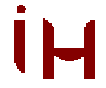 LISTA DE LIBROS Y ÚTILES ESCOLARESQUINTO AÑO ESPAÑOL        2023 - 2024DE VENTA EN LA ESCUELANOMBRE DEL LIBRO	AUTOR	EDITORIALCosto del paquete de libros de español $ 2,035.00CUADERNOS	        MATERIA	          PASTA DE COLORÚTILES    *NO TRAER ESTUCHE DE CAJA, NI REGLA DE METAL.Los libros y cuadernos deben estar forrados con plástico transparente y tener los siguientes datos de identificación en el margen inferior derecho: Nombre de la escuela, Nombre del alumno, Grado y Ciclo escolar.Junta de inicio: viernes 25 de agosto a las 9:00 a.m.Inicio de clases: lunes 28 de agosto 8:00 a.m.Venta de libros: jueves 10 y viernes 11 de agosto, de 9: 30 a 13:00 hrs.Venta de uniformes: fecha pendiente.MÉTODO ASCIsauro BlancoRichardson K. Charleshttps://www.ascc.me/index.aspxPathsPrograma de aprendizaje social y emocionalContigo 5°Pedro de la HerránCasalsMathleticsFilosofía para niñosEspacios PequeñosKatherine ArdenPlaneta LectorNiños contra el plásticoMartin DoreyCastilloAprendo cursivaEjercicios de caligrafía 5Nora MutzenbecherEddiver1 CUADERNO RAYADO PROFESIONALFilosofía para NiñosMismo del año anterior1 CUADERNO MUSICA con espiral NORMA (hojas pautadas y rayadas)MÚSICAMORADO (mismo del año anterior)1 cuaderno profesional Cuadro 7mm100 hojas1 block tamaño cartaCuadro 7 mm2LÁPICES DEL No. 21SACAPUNTAS CON DEPÓSITO4PLUMAS: 2 AZULES Y 2 NEGRAS1GOMA BLANCA1CAJA DE COLORES DE MADERA1LÁPIZ ADHESIVO25FICHAS DE TRABAJO (media carta, rayadas)1FLAUTA YAMAHA (del año pasado)1SOBRE OFICIO DE PLÁSTICO azul1MARCA TEXTO1DIUREX O CINTA ADHESIVA DECORADA O DE COLOR4PLUMAS DE COLORES DIFERENTES1JUEGO DE GEOMETRÍA CON COMPÁS deprecisión “Mendoza” (marcar cada pieza con nombre)1TIJERAS PUNTA ROMA1FOLDER OFICIO BEIGE (con nombre y forrado deplástico)500HOJAS BOND TAMAÑO OFICIO1GEL ANTIBACTERIAL 250ml2CAJAS DE PAÑUELOS FACIALES(200 pañuelos desechables)1SOBRE MANILA TAMAÑO CARTA CON CIERRE DE CORDÓN1PAQUETE DE ETIQUETAS ADHESIVAS DE 38 X 8 MM BLANCAS LESA1Paquete de toallitas desinfectantes Clorox o Lysol2CARTULINAS BLANCAS